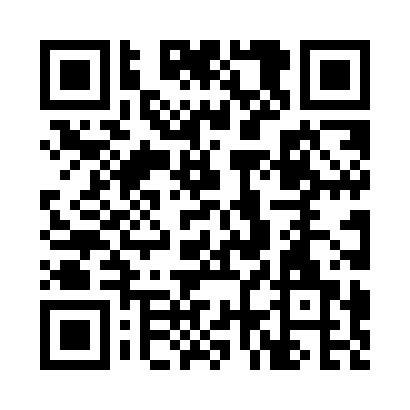 Prayer times for Gonzales Ranch, New Mexico, USAMon 1 Jul 2024 - Wed 31 Jul 2024High Latitude Method: Angle Based RulePrayer Calculation Method: Islamic Society of North AmericaAsar Calculation Method: ShafiPrayer times provided by https://www.salahtimes.comDateDayFajrSunriseDhuhrAsrMaghribIsha1Mon4:255:511:064:548:209:462Tue4:265:521:064:548:209:463Wed4:265:521:064:548:209:464Thu4:275:531:064:548:209:465Fri4:285:531:074:558:209:456Sat4:285:541:074:558:209:457Sun4:295:541:074:558:199:458Mon4:305:551:074:558:199:449Tue4:315:551:074:558:199:4410Wed4:315:561:074:558:199:4311Thu4:325:571:074:558:189:4312Fri4:335:571:084:558:189:4213Sat4:345:581:084:558:179:4114Sun4:355:581:084:558:179:4115Mon4:355:591:084:568:179:4016Tue4:366:001:084:568:169:3917Wed4:376:001:084:568:159:3818Thu4:386:011:084:568:159:3819Fri4:396:021:084:568:149:3720Sat4:406:021:084:568:149:3621Sun4:416:031:084:568:139:3522Mon4:426:041:084:558:129:3423Tue4:436:051:084:558:129:3324Wed4:446:051:084:558:119:3225Thu4:456:061:084:558:109:3126Fri4:466:071:084:558:109:3027Sat4:476:081:084:558:099:2928Sun4:486:081:084:558:089:2829Mon4:496:091:084:558:079:2730Tue4:506:101:084:558:069:2631Wed4:516:111:084:548:059:25